                    T.C. AYANCIK BELEDİYESİ MECLİS KARARI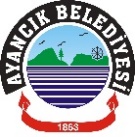 KARAR - 16  -   AJE Alanlarının İmar Planına Esas Jeolojik-Jeoteknik Etüt Yapım İşinin İller Bankası A.Ş. tarafından yaptırılması için İller Bankası A.Ş. ‘ye yetki verilmesi ve bu işte kullanılmak üzere İller Bankası A.Ş.’den 118.100.- (yüzonsekizbinyüz).-TL kredi talebinde bulunulması ve kullanılmasına, krediye konu işle ilgili her türlü işlemi yapmaya Belediye Başkanı Hayrettin KAYA’nın yetkilendirilmesi hakkında işbu gündem dışı teklif gündemin 3.maddesinden sonra gündeme alınması oybirliği ile kabul edildi. KARAR – 17 -  Ayancık İlçemiz Beşiktaş Mahallesi 210 ada 10 ve 11 nolu parseller üzerinde Y:382313.043  X:4644548.013, Y:382322.484    X:4644551.311, Y:382319.186 X:4644560.751, Y: 382309.746  X:4644557.454 koordinatları arasındaki alanın TRAFO YERİ olarak ayrılması için  UİP TEKLİF-57301108 numaralı  ve NİP TEKLİF-57013970 numaralı plan değişikliği teklifinin gündeme alınmasına ve aynı zamanda incelenmek üzere İmar Komisyonuna havale edilmesi oybirliği ile kabul edildi. KARAR  - 18- Ayancık ilçemizde ağaç üzerine imalat işi ile uğraşan firma sahiplerinin 03.03.2022 tarihli dilekçeleri ile;   Ayancık ilçemizin ekonomisine daha fazla katkı ve daha fazla istihdam yapmak istiyoruz. O nedenle; Kümelenme amacıyla  ( Kümelenme; belli bir coğrafi bölgede, belli bir sektörde/benzer ekonomik alanlarda faaliyet gösteren, ortak zorlukları ve fırsatları paylaşan, rekabet güçlerini artırmak amacı ile birbirleriyle iş birliği yapan çeşitli ölçeklerde şirketler, tedarikçiler, hizmet sağlayıcılar, girişimciler, üniversiteler, araştırma merkezleri, finansal aktörler, ilgili kamu kurumları, sivil toplum kuruluşları gibi aktörlerin oluşturduğu ekosistemlerdir.)  kooperatif çalışmalarının olduğu bu nedenle teknik destek alma noktasında  yapılacak faaliyet kapsamında Belediyemizin maddi manevi desteğini talep eden dilekçenin gündemin 3.maddesinden sonra görüşülmek üzere gündeme alınması oybirliği ile kabul edildi. KARAR – 19 -  Plan ve Bütçe Komisyonumuzca 2022 yılı Ayancık Belediye başkanlığı Ücretler Tarifesi, Liman- İskele Tarifesi ile Vergi ve harçlar Tarifelerinin yeniden incelenmek üzere Plan ve Bütçe Komisyonuna havale edilmesi oybirliği ile kabul edildi.  KARAR – 20-     İlçemiz Cevizli Mahallesi 352 ada 1 ve 2 nolu parseller üzerine kurulu Belediye Başkanlığımıza ait Kapalı Spor Salonu Gençlik ve Spor İl Müdürlüğüne tahsisli olup; tahsis süresi dolduğundan yeniden tahsis talep edilmekte olup, konunun daha detaylı incelenebilmesi için zamana ihtiyaç duyulduğundan bahse konu işbu teklifin Nisan 2022 meclis toplantısına bırakılmasına oybirliği ile karart verildi. Hayrettin KAYA 			Ramazan YILDIZ   		Hakan Aycan ALTINTAŞBelediye ve Meclis Başkanı        	Yedek Katip Üye		Katip Üye                    T.C. AYANCIK BELEDİYESİ MECLİS KARARIKARAR - 21  -   AJE Alanlarının İmar Planına Esas Jeolojik-Jeoteknik Etüt Yapım İşinin İller Bankası A.Ş. tarafından yaptırılması için İller Bankası A.Ş. ‘ye yetki verilmesi ve bu işte kullanılmak üzere İller Bankası A.Ş.’den 118.100.- (yüzonsekizbinyüz).-TL kredi kullanılmasına, krediye konu işle ilgili her türlü işlemi yapmaya Belediye Başkanı Hayrettin KAYA’nın yetkili kılınmasına oybirliği ile karar verildi. KARAR  - 22- Ayancık ilçemizde ağaç üzerine imalat işi ile uğraşan firma sahiplerinin 03.03.2022 tarihli dilekçeleri 5393 sayılı Belediye kanununun 14.maddesi (a) bendi kapsamında değerlendirildiğinde; İlçemizde ahşap imalat işi ile iştigal eden girişimcilerimizin kooperatif çalışmalarının olduğu, bu nedenle bahse konu çalışmalarına teknik destek olma noktasında Danışmanlık Firmalarından hizmet satın alınmasına ve giderlerinin Belediyemiz bütçesinden ödenmesine  ve 5393 sayılı Belediye kanununun 38 ncı maddesi ( g ) fıkrası gereği ve protokol yapmak üzere Belediye Başkanı Hayrettin KAYA ‘ya yetki verilmesi oybirliği ile karar verildi. Hayrettin KAYA 			Ramazan YILDIZ   		Hakan Aycan ALTINTAŞBelediye ve Meclis Başkanı        	Yedek Katip Üye		Katip ÜyeKarar Tarihi03.03.2022	03.03.2022	Karar No    16Belediye Meclisini Teşkil Edenlerin Adı ve Soyadı BİRLEŞİM: 1OTURUM:1DÖNEM:Mart 2022 Belediye Meclisini Teşkil Edenlerin Adı ve Soyadı BİRLEŞİM: 1OTURUM:1DÖNEM:Mart 2022  Belediye Başkan : Hayrettin KAYA         Katip Üyeler :  – Hakan Aycan ALTINTAŞ -  Ramazan YILDIZ Belediye Başkan : Hayrettin KAYA         Katip Üyeler :  – Hakan Aycan ALTINTAŞ -  Ramazan YILDIZ Belediye Başkan : Hayrettin KAYA         Katip Üyeler :  – Hakan Aycan ALTINTAŞ -  Ramazan YILDIZBelediye Meclisini Teşkil Edenlerin Adı ve Soyadı BİRLEŞİM: 1OTURUM:1DÖNEM:Mart 2022 Belediye Meclisini Teşkil Edenlerin Adı ve Soyadı BİRLEŞİM: 1OTURUM:1DÖNEM:Mart 2022 OTURUMA KATILANLAR:  - Seyfi ÖZER- Cihan ÖZKAYA - İhsan EKMEKÇİ- Mustafa Aybars YAVUZ -  Muhammet AĞAN - Ferhat ÜNAL- Özer YILDIRIM.OTURUMA KATILAMAYANLAR:  Fatma ÜSTÜN (izinli)- NECATİ SÖNMEZ (izinli) OTURUMA KATILANLAR:  - Seyfi ÖZER- Cihan ÖZKAYA - İhsan EKMEKÇİ- Mustafa Aybars YAVUZ -  Muhammet AĞAN - Ferhat ÜNAL- Özer YILDIRIM.OTURUMA KATILAMAYANLAR:  Fatma ÜSTÜN (izinli)- NECATİ SÖNMEZ (izinli) OTURUMA KATILANLAR:  - Seyfi ÖZER- Cihan ÖZKAYA - İhsan EKMEKÇİ- Mustafa Aybars YAVUZ -  Muhammet AĞAN - Ferhat ÜNAL- Özer YILDIRIM.OTURUMA KATILAMAYANLAR:  Fatma ÜSTÜN (izinli)- NECATİ SÖNMEZ (izinli) Karar Tarihi04.03.2022	04.03.2022	Karar No    21Belediye Meclisini Teşkil Edenlerin Adı ve Soyadı BİRLEŞİM: 2OTURUM:1DÖNEM:Mart 2022 Belediye Meclisini Teşkil Edenlerin Adı ve Soyadı BİRLEŞİM: 2OTURUM:1DÖNEM:Mart 2022  Belediye Başkan : Hayrettin KAYA         Katip Üyeler :  – Hakan Aycan ALTINTAŞ -  Ramazan YILDIZ Belediye Başkan : Hayrettin KAYA         Katip Üyeler :  – Hakan Aycan ALTINTAŞ -  Ramazan YILDIZ Belediye Başkan : Hayrettin KAYA         Katip Üyeler :  – Hakan Aycan ALTINTAŞ -  Ramazan YILDIZBelediye Meclisini Teşkil Edenlerin Adı ve Soyadı BİRLEŞİM: 2OTURUM:1DÖNEM:Mart 2022 Belediye Meclisini Teşkil Edenlerin Adı ve Soyadı BİRLEŞİM: 2OTURUM:1DÖNEM:Mart 2022 OTURUMA KATILANLAR:  NECATİ SÖNMEZ - Seyfi ÖZER- Cihan ÖZKAYA - İhsan EKMEKÇİ- Mustafa Aybars YAVUZ -  Muhammet AĞAN -  Özer YILDIRIM.OTURUMA KATILAMAYANLAR:  Fatma ÜSTÜN (izinli)- Ferhat ÜNAL (izinli) OTURUMA KATILANLAR:  NECATİ SÖNMEZ - Seyfi ÖZER- Cihan ÖZKAYA - İhsan EKMEKÇİ- Mustafa Aybars YAVUZ -  Muhammet AĞAN -  Özer YILDIRIM.OTURUMA KATILAMAYANLAR:  Fatma ÜSTÜN (izinli)- Ferhat ÜNAL (izinli) OTURUMA KATILANLAR:  NECATİ SÖNMEZ - Seyfi ÖZER- Cihan ÖZKAYA - İhsan EKMEKÇİ- Mustafa Aybars YAVUZ -  Muhammet AĞAN -  Özer YILDIRIM.OTURUMA KATILAMAYANLAR:  Fatma ÜSTÜN (izinli)- Ferhat ÜNAL (izinli) 